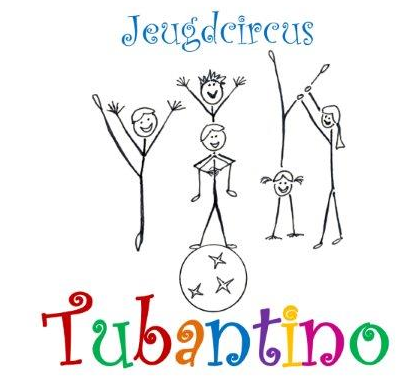 TRAININGEN: De trainingen worden gegeven door Yentl en Lilian. Yentl op de maandag en Lillian op de vrijdag. Ook zullen ze regelmatig wisselen van dagen om alle artiesten goed te leren kennen. Wel willen ze graag dat iedereen in trainingskleren komt (geen spijkerbroek!!) en dat de haren in een staart zitten, geen losse haren tijdens de trainingen ivm veiligheid. Ook het dragen van sierraden is niet toegestaan tijdens de les.Mocht je een keer een training  niet kunnen bijwonenmeld je dan wel even af!!!! Dat kan via een app of telefonisch bij Ken 06-22880760GROEPEN:We hebben op dit momenteen voorstellingsgroep en twee “circus” groepen op maandag en vrijdag.OPROEP VOOR OUDERS:Tijdens de lessen zijn we op zoek naar “pleisterouders”Dit betekent dat we op zoek zijn naar ouders die tijdens de les van uw dochter en/of zoon aanwezig is om hand en span diensten te verlenen.Hiervoor hebben wij een roulatieschema gemaakt. Ieder ouder is ongeveer 3 x per jaar aan de beurt. De roulatieschema’s volgen deze week of zijn al verzonden.NOVEMBER 2017OPTREDENS.Tweede kerstdag is er weer een optreden voor de voorstellingsgroep. Noteer deze datum alvast. Meer info volgt via de mail.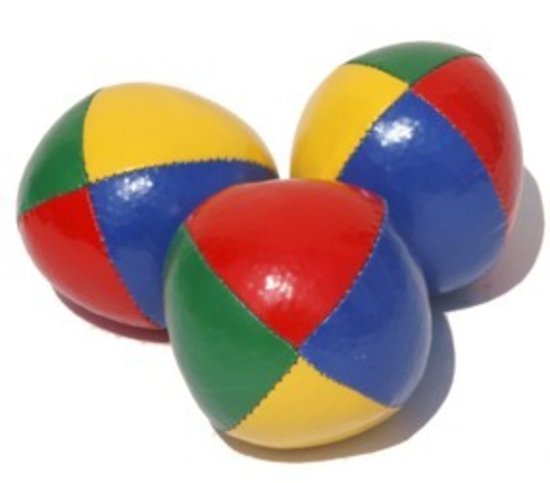 PREMIERE 2018:In het weekend van 16 en 17 juni 2018 is er weer een nieuwe première. Alle kinderen doen hier aan mee. Noteer deze datum in uw agenda!!!SINTERKLAAS:Dit jaar houden we op maandag 4 december van 16.00 tot 17.30 uur een pietenmiddag.  De artiesten mogen verkleed komen als zwarte piet. Alle groepen zijn hierbij welkom. De overige lessen komen te vervallen.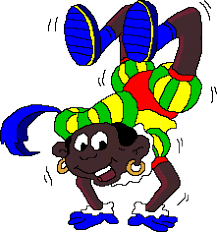 